Государственное бюджетное профессиональное образовательное учреждениеИркутский областной колледж культурыНаучно-методический центрСерия «Методическая мастерская»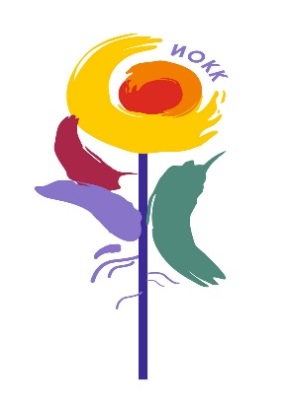 Методические рекомендации по организации выполнения и защиты курсовой работы (проекта)4-е изд., доп. и перераб.Иркутск, 2021Рецензенты:Шавкунова Ирина Сергеевна, кандидат экономических наук, доцент кафедры «Экономики предприятий и предпринимательской деятельности» ФГБОУ ВО «Байкальский государственный университет»Авторы-составители:Коршунова О.В., Серебрякова С.В.Методические рекомендации по организации выполнения и защиты курсовой работы / авт.-сост. Коршунова О.В., Серебрякова С.В.; Иркутский областной колледж культуры. - 3-е изд., доп. и перераб. – Иркутск, 2021. – 32 с.Рекомендации составлены в соответствии с действующими требованиями федеральных государственных образовательными стандартами, государственных стандартов по информации, библиотечному и издательскому делу Российской Федерации (ГОСТ РФ) с целью повышения качества подготовки выпускников и формирования компетенций, необходимых для их дальнейшей профессиональной деятельности. В методических рекомендациях сформулированы основные требования к курсовой работе (проекту) студентов колледжа культуры, определены цели, задачи и формы выполнения курсовой работы (проекта); приведены рекомендации по выбору темы работы, этапам ее выполнения, объему, структуре, оформлению, а также процедуре защиты.Рекомендации предназначены для студентов, преподавателей, организаторов учебного процесса.ОглавлениеОбщие положенияНастоящие рекомендации разработаны в соответствии с Федеральным законом от 29 декабря 2012 г. № 273-ФЗ «Об образовании в Российской Федерации», федеральными государственными образовательными стандартами (далее — ФГОС) по программам среднего профессионального образования (далее — СПО),  Порядком организации и осуществления образовательной деятельности по образовательным программам среднего профессионального образования, утвержденным приказом Министерства образования и науки Российской Федерации от 14 июня 2013 г. № 464; рекомендациями по организации выполнения и защиты курсовой работы (проекта) по дисциплине в образовательных учреждениях среднего профессионального образования (Письмо Министерства образования РФ от  5 апреля . № 16-52-55), локальным актом «Положение об организации выполнения и защиты курсовых работ в ГБПОУ Иркутском областном колледже культуры».Выполнение курсового проекта (работы) рассматривается как вид учебной работы по дисциплине (дисциплинам) профессионального цикла и (или) профессиональному модулю (модулям) профессионального цикла и реализуется в пределах времени, отведенного на ее (их) изучение.Выполнение студентом курсовой работы (проекта) по дисциплине, профессиональному модулю проводится с целью:	- систематизации и закрепления полученных общих и профессиональных компетенций (теоретических знаний и практических умений) по дисциплинам профессионального цикла;-  углубления теоретических знаний в соответствии с заданной темой;- формирования умений применять теоретические знания при решении поставленных вопросов; - формирования умений использовать справочную, нормативную иправовую документацию; - развития творческой инициативы, самостоятельности, ответственности и организованности; - подготовки к государственной (итоговой)  аттестации.Количество курсовых работ (проектов), наименование дисциплин, профессиональных модулей,  по которым они предусматриваются и количество часов обязательной учебной нагрузки студента, отведенное на их выполнение, определяются  учебным планом по специальности согласно ФГОС. На весь период обучения предусматривается выполнение не более двух курсовых работ (проекта) по дисциплинам и профессиональным модулям профессионального цикла.Федеральными государственными образовательными стандартами предусмотрены курсовые работы (проекты) по программам подготовки специалистов среднего звена углубленной подготовки, реализуемым колледжем:Специальность 51.02.01 Народное художественное творчество (по видам) «Театральное творчество», «Хореографическое творчество», «Этнохудожественное творчество». На весь период обучения запланировано две курсовых работы: одна из них - на основе междисциплинарных курсов профессионального модуля "Художественно-творческая деятельность" (по видам), вторая - на основе междисциплинарных курсов "Педагогические основы преподавания творческих дисциплин" и "Учебно-методическое обеспечение учебного процесса".Специальность  51.02.02 Социально-культурная деятельность (по виду)  "Организация и постановка культурно-массовых мероприятий и театрализованных представлений". На весь период обучения запланировано две курсовых работы.Специальность 51.02.03 Библиотековедение. На весь период обучения запланирована одна курсовая работа.Курсовая работа (проект) по дисциплине,  профессиональному модулю выполняется в сроки, определенные рабочим учебным планом по специальности.Организация  разработки  тематики  курсовых  работ (проектов)Тематика курсовых работ (проектов) разрабатывается преподавателями колледжа, рассматривается и принимается соответствующими предметно-цикловыми комиссиями, утверждается заместителем директора по учебной работе колледжа культуры. Темы курсовых работ (проектов) должны соответствовать рекомендуемой примерной тематике курсовых работ (проектов) в примерных и рабочих программах учебных дисциплин и профессиональных модулей.Тема курсовой работы (проекта) может быть предложена студентом при условии обоснования им ее целесообразности. Тема курсовой работы (проекта) может быть связана с программой производственной (профессиональной) практики студента, а для лиц, обучающихся по очно-заочной и заочной формам - с их непосредственной работой.Курсовая работа (проект) может стать составной частью (разделом, главой) выпускной квалификационной работы.Требования к структуре курсовой работы (проекта)По содержанию курсовая работа может носить реферативный, практический или опытно-экспериментальный характер. По структуре курсовая работа  реферативного характера состоит из:введения, в котором раскрывается актуальность и значение темы, формулируются цели  и задачи работы;теоретической части, в которой даны история вопроса, уровень разработанности проблемы в теории и практике посредством сравнительного анализа литературы;заключения, в котором содержатся выводы и рекомендации относительно возможностей практического использования материалов работы и дальнейшего исследования по теме;списка использованных источников;приложений.Структура курсовой работы  реферативного характера:Титульный лист 1 с.Оглавление 1 с.Введение 2с.6-7 с.2. 6-7 с.Заключение 2 с.Список использованных источников – 1с.Приложения.Объем курсовой работы – до 20 с.Количество использованных источников не менее 10. Из них – не менее 30 % на бумажных носителях.По структуре курсовая работа  практического характера состоит из:введения, в котором раскрывается актуальность и значение темы, формулируются цели  и задачи работы;основной части, которая обычно состоит из двух разделов:в первом разделе содержатся теоретические основы разрабатываемой темы;вторым разделом является практическая часть, которая отражает практическую деятельность студента по разрабатываемой тематике и представлена расчетами, графиками, таблицами, схемами и т.п., а также описанием опыта практической работы;заключения, в котором содержатся выводы и рекомендации относительно возможностей практического использования материалов работы;списка использованных источников;приложений.Структура курсовой работы  практического характера:Титульный лист 1 с.Оглавление 1 с.Введение 2 с.10-12 с. (первая курсовая работа)10-15 с. Заключение 2-3 с.Список использованных источников – 1с.Приложения.Объем курсовой работы – 30-35 с.Количество использованных источников не менее 20. Из них – не менее 30 % на бумажных носителях.По структуре курсовая работа  опытно-экспериментального характера состоит из:введения, в котором раскрывается актуальность и значение темы, формулируются цели  и задачи эксперимента;основной части, которая обычно состоит из двух разделов:в первом разделе содержатся теоретические основы разрабатываемой темы, даны история вопроса, уровень разработанности проблемы в теории и практике;второй раздел представлен практической частью, в которой содержатся план проведения эксперимента, характеристика методов экспериментальной работы, обоснование выбранного;метода, основные этапы эксперимента, обработка и анализ результатов опытно-экспериментальной работы.заключения, в котором содержатся выводы и рекомендации о возможности применения полученных результатов;списка использованных источников;приложений.По содержанию курсовой проект может носить конструкторский характер, направленный на создание какого-либо продукта социально-культурной деятельности. По структуре курсовой проект состоит из пояснительной записки и практической части.Пояснительная записка курсового проекта конструкторского характера включает в себя:- введение, в котором раскрывается актуальность и значение темы, формулируется цель;- описательную часть, в которой дается теоретическое обоснование проекта, описание создаваемого продукта. - организационно - экономическую часть, содержащую экономические расчеты по проекту и особенности его практического использования продукта.- заключение, в котором содержатся выводы и рекомендации относительно возможностей использования материалов работы;- список используемой литературы;- приложения.Практическая часть курсового конструкторского проекта может быть представлена схемами, графиками, диаграммами, сценариями и другими продуктами творческой деятельности в соответствии с выбранной темой.Структура и содержание курсовой работы (проекта)Курсовая работа содержит следующие структурные элементы:титульный лист;содержание;введение;основная часть (теоретическая и практическая);заключение;список использованных источников;приложения.Каждый структурный элемент курсовой работы начинается с нового листа.Титульный лист - это первая страницы работы, на которой в определенном порядке размещаются  сведения  о названии работы,  об авторе, руководителе.Содержание должно давать полное представление о структуре работы: включать введение, наименование всех разделов, подразделов (пунктов), заключение, список использованных источников и наименование приложений.Во введении (объемом 2-3 с.) обосновывается тема исследования, ее актуальность, формулируется цель, задачи,  определяется объект исследования, предмет, методы сбора и обработки материалов (при необходимости - проведение эксперимента), практическая значимость проведенного исследования, структура работы. Возможно изложение  положений  защиты.В основной части курсовой работы (проекта) дается критический анализ литературы по теме (при необходимости), излагаются теоретические положения и подходы к изучению проблемы, степень ее изученности, раскрывается содержание поставленных автором задач и пути их решения, приводятся результаты самостоятельного изыскания и  эксперимента. В конце каждого раздела даются выводы, рекомендации, предложения по качественно-количественному улучшению исследуемого вопроса и проблемы в целом, отмечается личный вклад автора в проведенное исследование. Завершающей частью курсовой работы (проекта) является заключение, которое содержит выводы и предложения с их кратким обоснованием в соответствии с поставленной целью и задачами, раскрывает значимость полученных результатов. Заключение не должно составлять более трех страниц текста.Заключение лежит в основе доклада студента на защите.Оформление курсовой работы (проекта)Требования к оформлению курсовой работы (проекта) соответствуют требованиями ЕСТД и ЕСКД, ГОСТ 7.32.-2001 «Система стандартов по информации, библиотечному и издательскому делу «Отчет о научно-исследовательской работе», ГОСТ 7.1.-2003 «Библиографическая запись. Библиографическое описание», ГОСТ 7.82.-2001 «Библиографическая запись. Библиографическое описание электронных ресурсов» и (или) другим нормативным документам (в т.ч. документам СМК). Текст курсовой работы (проекта) должен быть четким, качественным. Он готовится с использованием компьютера в Word, распечатан на одной стороне белой бумаги формата А4 (210 х ).Цвет шрифта – черный, межстрочный интервал – полуторный, гарнитура – TimesNewRoman, размер шрифта – 14 кегль. Название курсовой работы (проекта) на титульном листе – 16 кегль. Текст следует печатать, соблюдая следующие размеры полей: правое – 1 см, верхнее, левое, нижнее – 2 см. При форматировании текстовой части следует установить абзац (отступ в  – красная строка). Подчеркивание текста, заголовков и других элементов работы не допускается.В тексте переносов быть не должно. Обязательно выравнивание текста по ширине. В тексте курсовой работы (проекта) не должно быть никаких выделений, за исключением реферата. В названии темы и заголовков не допускается сокращение названий и аббревиатуры (СКД, СКС, НХТ и т.п.).Оформление структурных элементов работы. Структурные элементы работы «Содержание», «Введение», «Заключение», «Список использованных источников», «Приложение» начинаются с новой страницы. Название указанных элементов следует печать по центру с прописной буквы без точки в конце. Оформление разделов, подразделов и пунктов работы. Текстовая часть работы должна иметь четкую рубрикацию:весь текст делится на параграфы;параграф нумеруется арабской цифрой, после которой ставится точка, например, 1.каждый параграф следует начинать с новой страницы;параграфы должны иметь заголовки. Заголовки следует писать с абзацного отступа (т.е. с отступом, равным 1, ), строчными буквами, начиная с прописной. Переносы слов в заголовках не допускаются. Точку в конце заголовка не ставят. Если заголовок состоит из двух предложений, их разделяют точкой. Подчеркивать заголовки не следует.Нумерация страниц работы. Страницы следует нумеровать арабскими цифрами, соблюдая сквозную нумерацию по всему тексту. Номер страницы проставляют в центре нижней части листа без точки. Титульный лист включают в общую нумерацию страниц работы. Номер страницы на титульном листе не проставляют. Иллюстрации. Иллюстрации (чертежи, графики, схемы, компьютерные распечатки, диаграммы, фотоснимки) следует располагать в работе непосредственно после текста, в котором они упоминаются впервые, или на следующей странице. На все иллюстрации должны быть ссылки в работе.Таблицы. Цифровой материал работы должен, как правило, оформляться в виде таблиц, которые применяют для лучшей наглядности и удобства сравнения показателей. Таблицу следует располагать в работе непосредственно после текста, в котором она упоминается впервые, или на следующей странице. На все таблицы должны быть ссылки в тексте работы. Заголовки граф и строк таблицы следует писать с прописной буквы в единственном числе, а подзаголовки граф – со строчной буквы, если они составляют одно предложение с заголовком, или с прописной буквы, если они имеют самостоятельное значение. В конце заголовков и подзаголовков таблиц точки не ставят.Готовая курсовая работа (проект) переплетается. Оформление списка использованных источниковОбязательной составной частью курсовой работы (проекта) является список источников, использованных при их создании. Он состоит из совокупности библиографических записей, включающих описания использованных или цитированных произведений печати, а также открытых информационных систем и других документов. Список использованных источников позволяет определить источниковедческую базу исследования, отразить работу автора по сбору и анализу литературы. Список включает библиографические описания ресурсов, составленные на основе их анализа (прил. 8, 9).Работа по составлению и оформлению списка использованных источников осуществляется в следующей последовательности:Отбор документов, подлежащих включению в список использованных источников из выявленного информационного массива.Библиографическая обработка документов – составление библиографического описания отобранных источников.Группировка библиографических описаний документов в списке по определенному признаку.В списке использованных источников курсовой работы (проекта) используется алфавитная группировка библиографических описанийБиблиографические записи в таком списке располагаются в строгом алфавитном порядке фамилий авторов и заглавий произведений, если автор не указан. Работы одного автора группируют по алфавиту их названий, авторов-однофамильцев – по алфавиту инициалов авторов. При перечислении нескольких работ одного автора его фамилию и инициалы указывают каждый раз.В начало алфавитного списка нужно вынести, если таковые имеются, официальные материалы и нормативно-правовые акты. Документы надо выстроить в вертикальной правовой иерархии, под которой понимается расположение официальных документов от Конституции РФ до отдельных ведомственных актов.Источники из открытых информационных систем имеют библиографическое описание по ГОСТ 7.1 – 2003 и встраиваются в список по алфавитному признаку. При наличии в списке источников на других языках, кроме русского, образуется дополнительный алфавитный ряд в конце списка.Список использованных источников оснащен единой сквозной нумерацией, каждый источник имеет свой номер и упоминается в списке один раз.Библиографическое описание документаС целью приведения к единой системе библиографических списков, следует использовать ГОСТ 7.1 – 2003 "Библиографическая запись. Библиографическое описание. Общие требования и правила составления".При составлении библиографического описания в целях облегчения записи и ее лаконичности можно применять сокращение слов и словосочетаний в соответствии с ГОСТом Р 7.0.12–2011 "Библиографическая запись. Сокращения слов и словосочетаний на русском языке. Общие требования и правила".Библиографическое описание – совокупность библиографических сведений о документе, его составной части или группе документов, приведенных по определенным правилам и необходимых и достаточных для общей характеристики и идентификации документа.При создании библиографического описания следует помнить, что источником библиографических сведений является документ (особенно те элементы, которые содержат выходные сведения), и они указываются в том виде, в каком они даны в документе или их формулируют на основе анализа документа.При отсутствии ссылки на источник в тексте, использованная литература в список использованных источников не вносится.Список использованных источников отражает перечень источников, которые использовались при написании курсовой работы (проекта) (не менее 20), составленный в следующем порядке:– Федеральные законы (в очередности от последнего года принятия к предыдущим);– указы Президента Российской Федерации (в той же последовательности);– постановления Правительства Российской Федерации (в той же очередности);– иные нормативные правовые акты;– иные официальные материалы (резолюции-рекомендации международных организаций и конференций, официальные доклады, официальные отчеты и др.);– монографии, учебники, учебные пособия (в алфавитном порядке);– иностранная литература;– интернет-ресурсы (не менее трети от списка).Оформление затекстовых библиографических ссылокВ курсовой работе (проекте) применяются затекстовые библиографические ссылки (номер источника в списке ссылок). Затекстовая ссылка входит в состав предложения и точка ставится после затекстовой ссылки.Пример оформления затекстовой ссылки: Общий список справочников по терминологии, охватывающий время не позднее середины XX века, дает работа библиографа И.М. Кауфмана [59].Совокупность затекстовых библиографических ссылок оформляется как перечень библиографических описаний, помещенный после текста курсовой работы и называется «Список использованных источников».Оформление приложенийПосле списка использованных источников в курсовой работе размещают приложения. В приложении даются анкеты, тесты, рисунки, схемы, графики, диаграммы, таблицы, фотографии, копии документов, разработки занятий, описание эксперимента и пр..В тексте выполненной работы на все приложения должны быть даны ссылки. Например: (Прил. 1.)Каждое приложение следует начинать с новой страницы с указанием наверху справа страницы слова «Приложение 1.», размер шрифта – 14 кегль. Приложения нумеруют арабскими цифрами. Ниже по центру страницы печатается заголовок. Нумерация страниц работы и приложений, входящих в ее состав, должна быть сквозная. В особых случаях нумерация страниц приложений может отсутствовать.  Обязательным структурным элементов курсовой работы является глоссарий (Прил. 12.). Глоссарий – список наиболее часто употребляемых в тексте терминов, расположенных в определённой системе и по определённым правилам. Статья глоссария – это определение термина. Она состоит из двух частей:1. точная формулировка термина в именительном падеже;2. содержательная часть, объемно раскрывающая смысл данного термина.Требования к оформлению глоссария.1.	Глоссарий располагается в конце работы, после списка использованных источников и оформляется как Приложение 1.2.	Термины располагаются в алфавитном порядке.3.	Заглавное слово в статье глоссария выделяется жирным шрифтом.4.	Каждый термин, содержащийся в тексте ВКР, должен найти свое отражение в глоссарии.5.	Объем глоссария не ограничен.Электронный вариант курсовой работы (проекта) сдается в научно-методический центр.Организация выполнения курсовой работы (проекта)Общее руководство и контроль  за ходом выполнения курсовой работы (проекта) осуществляет преподаватель соответствующей дисциплины  профессионального цикла и (или) профессионального модуля  профессионального цикла.В ходе консультаций преподавателем разъясняются назначение и задачи, структура и объем, принципы разработки и оформления, примерное распределение времени на выполнение отдельных частей курсовой работы (проекта), даются ответы на вопросы студентов.Основными функциями руководителя курсовой работы (проекта) являются:консультирование по вопросам содержания и последовательности выполнения курсовой работы (проекта);оказание помощи студенту в подборе необходимой литературы:контроль хода выполнения курсовой работы (проекта);подготовка письменного отзыва на курсовую работу (проект).По завершению студентом курсовой работы (проекта) руководитель проверяет и  подписывает ее и вместе с письменным отзывом (прил. 7) передает студенту для  ознакомления.Письменный отзыв должен включать:заключение о соответствии курсовой работы (проекта) заявленной теме и требованиям к оформлению;оценку полноты разработки поставленных вопросов, теоретической и практической актуальности и значимости курсовой работы (проекта);оценку качества выполнения курсовой работы (проекта);оценку результативности проведённого эксперимента (если он предусмотрен);оценку значимости выводов для последующей практической деятельности;оценку курсовой работы (проекта).Проверка, составление письменного отзыва и прием курсовой работы (проекта) осуществляет руководитель курсовой работы (проекта) вне расписания учебных занятий. Процедура защиты курсовой работы (проекта)Допуск студентов к защите курсовой работе осуществляется при наличии:- плана выполнения курсовой работы с отметкой о выполнении 100%  работы;- доклада к защите;- презентации.В колледже обязательно проводится публичная защита курсовых работ (проектов).Во время защиты студент использует подготовленную презентацию (прил. 13),  наглядный и раздаточный материал, иллюстрирующий основные положения курсовой работы (проекта).В докладе должны найти отражение: актуальность темы; цели и задачи курсовой работы (проекта); характеристика объекта и предмета исследования; содержательный анализ проблемы по разделам курсовой работы (проекта) с привлечением демонстрационных материалов; результаты курсовой работы (проекта) (новизна и практическая ее значимость), рекомендации и обоснование возможности их реализации в практике.Внимание студента должно быть сосредоточено на собственных разработках. В свое выступление он не должен включать теоретические положения, заимствованные из нормативных или литературных источников, т.к. они не являются предметом защиты курсовой работы (проекта). По окончании доклада студента члены комиссии  задают вопросы выступающему, относящиеся, в основном, к теме курсовой работы (проекта).После ответов на вопросы зачитывается отзыв.  Студенту предоставляется право для ответов на замечания членов комиссии и выступающих по теме работы. Если замечания существенные или студент не согласен с точкой зрения членов комиссии и  выступающих, то он должен обосновать свое несогласие. Если замечания незначительны, он может с ними согласиться. На этом процесс защиты завершается. Итоги защиты курсовой работы  оформляются в ведомости. На защиту курсовой работы (проекта) отводится 20 минут на одного обучающегося. Процедура защиты включает доклад обучающегося (не более 10-15 минут), чтение отзыва, вопросы членов комиссии, ответы обучающегося. Во время доклада обучающийся обязательно использует презентацию и другой подготовленный наглядный материал, иллюстрирующий основные положения курсовой работы (проекта).При определении оценки по защите курсовой работы (проекта) учитываются: качество устного доклада выпускника, свободное владение материалом курсовой работы (проекта), глубина и точность ответов на вопросы, отзыв руководителя и рецензия.Результаты защиты курсовой работы (проекта) определяются оценками «отлично», «хорошо», «удовлетворительно», «неудовлетворительно».Оценка «5» (отлично): тема курсовой работы актуальна и актуальность её в работе обоснована; сформулированы цель, задачи, предмет, объект исследования, методы, используемые в работе; содержание и структура исследования соответствует поставленным целям и задачам; изложение текста работы отличается логичностью, смысловой завершённостью и анализом представленного материала; комплексно использованы методы исследования; адекватные поставленным задачам;итоговые выводы обоснованы, чётко сформулированы, соответствуют задачам исследования; в работе отсутствуют орфографические и пунктуационные ошибки; курсовой работа оформлена в соответствии с предъявленными требованиями; отзыв руководителя – положительный; публичная защита курсовой работы показала уверенное владение материалом, умение чётко, аргументировано и корректно отвечать на поставленные вопросы, отстаивать собственную точку зрения; при защите использован наглядный материал (презентация, таблицы, схемы и др.)Оценка «4» (хорошо):тема работы актуальна, имеет теоретическое обоснование; содержание работы в целом соответствует поставленной цели и задачам; изложение материала носит преимущественно описательный характер; структура работы логична; использованы методы, адекватные поставленным задачам; имеются итоговые выводы, соответствующие поставленным задачам исследования; основные требования к оформлению работы в целом соблюдены, но имеются небольшие недочёты; отзыв руководителя – положительный, содержат небольшие замечания; публичная защита курсовой работы показала достаточно уверенное владение материалом, однако допущены неточности при ответах на вопросы; ответы на вопросы недостаточно аргументированы; при защите использован наглядный материал.Оценка «3» (удовлетворительно): тема работы актуальна, но актуальность её, цели и задачи работы сформулированы нечётко; содержание не всегда согласовано с темой и(или) поставленными задачами; изложение материала носит описательный характер, большие отрывки (более двух абзацев) переписаны из источников; самостоятельные выводы либо отсутствуют, либо присутствуют только формально; нарушен ряд требований к оформлению работы; в положительных отзывах и рецензии содержатся замечания; в ходе публичной защиты работы проявилось неуверенное владение материалом, неумение отстаивать свою точку зрения и отвечать на вопросы; автор затрудняется в ответах на вопросы членов комиссии.Оценка «2» (неудовлетворительно): актуальность исследования автором не обоснована, цель и задачи сформулированы неточно и неполно, либо их формулировки отсутствуют; содержание и тема работы плохо согласуются (не согласуются) между собой; работа носит преимущественно реферативный характер; большая часть работы списана с одного источника либо заимствована из сети Интернет; выводы не соответствуют поставленным задачам (при их наличии); нарушены правила оформления работы; отзыв содержит много замечаний; в ходе публичной защиты работы проявилось неуверенное владение материалом, неумение формулировать собственную позицию; при выступлении допущены существенные ошибки, которые студент не может исправить самостоятельно.Изменение сроков выполнения и защиты курсовых работ (проектов)Студентам, получившим неудовлетворительную оценку по курсовой работе (проекту), предоставляется право выбора новой темы курсовой работы (проекта) или, по решению преподавателя, доработки прежней темы, и определяется новый срок для ее выполнения.Студентам, не выполнившим и не прошедшим защиту курсовой работы по уважительной причине, заместителем директора по учебной работе колледжа может быть продлён срок выполнения, но не более чем на один месяц.В случае необходимости перенесения выполнения и защиты курсовой работы (проекта) по медицинским показаниям или другим причинам студентом, его родителями или лицами, их заменяющими, в учебную часть колледжа подаются следующие документы:- заявление студента, родителей или лиц, их заменяющих, ходатайство куратора, в котором указываются причины, на основании которых возникла необходимость перенесения сроков выполнения курсовой работы;- медицинские справки или другие документы, подтверждающие необходимость перенесения сроков выполнения курсовой работы.Хранение курсовых работ (проектов)Выполненные студентами курсовые работы (проекты) хранятся 1 год в научно-методическом центре. По истечении указанного срока все курсовые работы (проекта), не представляющие для кабинета интереса, списываются.Лучшие курсовые  работы (проекты), представляющие учебно-методическую ценность, могут быть использованы в качестве учебных пособий в кабинетах (в том числе и в виртуальном) и лабораториях колледжа.Изделия и продукты творческой деятельности по решению колледжа могут быть использованы в качестве учебных пособий, реализованы через выставки-продажи и т.п.Приложение 1.График организации работы над курсовой работой (проектом)Приложение 2.Примерная тематика курсовых работСпециальность 51.02.01  Народное художественное творчество (Хореографическое творчество)Специфика постановки спектакля в  детском хореографическом коллективе.Специфика использования музыкальных игр в работе с детьми дошкольного возраста.Организация концертной деятельности детского хореографического коллектива в рамках фестиваля-конкурса.Особенности постановки детских хореографических номеров на материале  классического танца.Особенности происхождения  и уличных танцев.Ретроспективный  анализ  развития техники бального танца.Теоретические подходы к сущности и классификации мастер-классов.Стилизация народного танца в условиях творческого коллектива.Формирование имиджа детского хореографического коллектива.Особенности работы хореографического коллектива в общеобразовательном учреждении.Отличительные черты преподавания классического танца у мальчиков.Особенности психологического климата в хореографическом коллективе в условиях городского Дома культуры.Современное состояние школ  искусств: проблемы, пути развития.Особенности народных танцев Иркутской области.Особенности работы с одаренными детьми.Особенности сибирского танцевального костюма для хореографических постановок.Специальность 51.02.02 Социально-культурная деятельность (Организация и постановка культурно-массовых мероприятий и театрализованных представлений)Влияние социально-культурных факторов на социализацию личности ребенка, подросткового возраста.Развитие современных форм социально-культурной деятельности для лиц с ограниченными возможностями.Развитие современных форм народной художественной культуры в условиях учреждений клубного типа.Культурное наполнение досуга детей в период летних каникул.Совершенствование организации кружковых форм социально-культурной деятельности.Развитие творческого потенциала самодеятельного художественного коллектива в условиях учреждения культуры.Особенности реализации теорий лидерства в деятельности руководителя самодеятельного коллектива в условиях городского учреждения культуры.Внедрение современных технологий светового обеспечения социально-культурных мероприятий.Формирование патриотических ценностей средствами народной художественной культуры Приобщение молодежи к ценностям традиционной народной культуры в деятельности учреждений культуры.Стиль руководства и его роль в эффективной деятельности организации социально- культурной деятельности.	Особенности конфликтов в современном учреждении культуры и пути их решения.Специальность 51.02.01 Народное художественное творчество (Театральное творчество)Особенности репетиционного процесса при работе над драматургическим материалом в любительском театральном коллективе.Развитие телесной выразительности у детей младшего школьного возраста в условиях любительского театрального коллективаТренинг как средство развития речевых способностей подростков в любительском театральном коллективеЭкспериментально-танцевальные формы как способ пластического воспитания участников любительского театрального коллектива.Особенности воспитания подростков в детском театральном любительском коллективеСоздание психологического климата в условиях детского любительского театрального коллектива.Специальность 51.02.01 Народное художественное творчество (Этнохудожественное творчество)Развитие музыкальной памяти у детей посредством детского игрового фольклора.Роль традиционной казачьей песни в формировании  вокальных навыков младших школьников.Влияние детско-родительских отношений на творческие способности  ребенка в условиях детского любительского коллектива.Влияние детского фольклора на чувство ритма современного ребенка младшего школьного возраста»Приложение 3.Бланк листа презентации курсовой работы (проекта)Студент (ка) _________________________________________Курс, специальность__________________________________Руководитель ________________________________________Приложение 4.Образец титульного листаМинистерство  культуры и архивов Иркутской областиГосударственное бюджетное профессиональное образовательное учреждение Иркутский областной колледж культурыКурсовая работаОсобенности использования современных технологий организации детских культурно-досуговых мероприятий в условиях культурно-досугового учрежденияИркутск, 20__Приложение 5.Образец содержанияСодержаниеПриложение 6.ГлоссарийВаловые издержки - совокупность постоянных и переменных издержек, связанных с производством и реализацией продукции.  Издержки  переменные - денежное выражение использованных производственных факторов, величина которых изменяется пропорционально объему выпускаемой продукции. В расчете на единицу продукции переменные издержки остаются практически неизменными.Издержки постоянные - денежное выражение использованных производственных факторов, величина которых не зависит от объема производимой продукции в целом по организации. В расчете на единицу продукции величина постоянных издержек обратно пропорциональна объему выпуска.Калькуляционная единица - объект расчета себестоимости. В качестве калькуляционной единицы на практике выступает единица продукции (товара), партия выпуска продукции, тонна металла, погонный метр и т. п.Себестоимость продукции - денежное выражение совокупных текущих затрат на производство и реализацию продукции (товаров, работ, услуг).   Структура - удельный вес отдельных составных элементов в целом. Структура себестоимости – это удельный вес каждой статьи калькуляции в полной себестоимости конкретного изделия.Экономический анализ - систематизированная совокупность аналитических процедур, имеющих целью получение заключений, выводов и рекомендаций экономического характера в отношении некоторого объекта..Государственное бюджетное профессиональное образовательное учреждениеИркутский областной колледж культурыОТЗЫВ РУКОВОДИТЕЛЯкурсовой работы (проекта)Оценка качества выполнения курсовой работы (проекта)Замечания и  предложения:____________________________________________________________________________________________________________________________________________________________________________________________Заключение: курсовая  работа (проект) выполнена в соответствии с требованиями, предъявляемыми к работе, соответствует заявленной теме и заслуживает отличной, хорошей, удовлетворительной, неудовлетворительной  оценкиРуководитель : (ФИО, должность, место работы, ученая степень, ученое звание)«____ »_____________20_____г. ________________________________ / ________________ФИО                                                                 подписьПриложение 8.Примеры библиографических описаний для списка использованных источниковОднотомные изданияСеменов В. В. Философия: итог тысячелетий : филос. психология / В. В. Семенов ; Рос.акад. наук, Пущин. науч. центр, Ин-т биофизики клетки, Акад. проблем сохранения жизни. – Пущино : ПНЦ РАН, 2000. – 64 с. Мюссе Л. Варварские нашествия на Западную Европу : вторая волна / Люсьен Мюссе ; пер. с фр. А. Тополева. – СПб. : Евразия, 2001. – 344 с.Бочаров И. Н. Кипренский / Иван Бочаров, Юлия Глушакова. – 2 изд., знач. доп. – М. : Молодая гвардия, 2001. – 390 с. Гражданское право : учеб.пособие для вузов / Н. Н. Агафонова, Т. В. Богачева, Л. И. Глушкова ; под. общ. ред. А. Г. Калпина; М-во общ. и проф. образования РФ, Моск. гос. юрид. акад. – 2 изд., перераб. и доп. – М. : Юристъ, 2002. – 542 с. Бахвалов Н. С. Численные методы : учеб. пособие для физ.- мат. специальностей вузов / Н. С. Бахвалов, Н. П. Жидков, Г. М. Кобельков ; под общ. ред. Н. И. Тихонова. – 2 изд. – М. : Физматлит : Лаб. базовых знаний ; СПб. : Нев. диалект, 2002. – 630 с. Российский профсоюз работников судостроения : устав общественной общероссийской организации «Российский профсоюз работников судостроения» – РПРС : принят учред. конф. 17 дек. 1991 г. : изм. и доп. внес. I съездом профсоюза 22 дек. 1995 г., II съездом профсоюза 15 дек. 2000 г. – М. :ПрофЭко, 2001. – 43 с. «Воспитательный процесс в высшей школе России», межвузовская науч.-практическая конф. (2001 ; Новосибирск). Воспитательный процесс в высшей школе России : межвуз. науч.-практ. конф., 26–27 апр. 2001 г. : [посвящ. 50-летию НГАВТ : ГОСТ 7.1-2003 145 материалы] / редкол. А. Б. Борисов [и др.]. – Новосибирск : НГАВТ, 2001. – 157 с. Золотой ключик : сказки рос.писателей : [для мл. и сред. шк. возраста] / сост. И. Полякова ; худож. В. Бритвин, Н. Дымова, С. Муравьев. – М. : Оникс, 2001. – 381 с. История России : учеб. пособие для студентов всех специальностей / В. Н. Быков [и др.] ; отв. ред В. Н. Сухов ; М-во образования Рос. Федерации. – 2 изд., перераб. и доп. – СПб. : СПбЛТА, 2001. – 231 с.Законодательные материалыЗапись под заголовкомРоссийская Федерация. Конституция (1993).Конституция Российской Федерации : офиц. текст. – М. : Маркетинг, 2001. – 39 с.Российская Федерация. Законы.О воинской обязанности и военной службе : федер. закон : [принят Гос. Думой 6 марта 1998 г. : одобр. Советом Федерации 12 марта 1998 г.]. – [4 изд.]. – М. : Ось-89, 2001. – 46 с.Семейный кодекс Российской Федерации : [федер. закон : принят Гос. Думой 8 дек. 1995 г. : по состоянию на 3 янв. 2001 г.]. – СПб. : Victory :Стаун-кантри, 2001. – 94 с. Гражданский процессуальный кодекс РСФСР : [принят третьей сес. Верхов. Совета РСФСР шестого созыва 11 июня 1964 г.] : офиц. текст : по состоянию на 15 нояб. 2001 г. / М-во юстиции Рос. Федерации. – М. : Маркетинг, 2001. – 159 с.МНОГОТОМНЫЕ ИЗДАНИЯДокумент в целом Гиппиус З. Н. Сочинения : в 2 т. / Зинаида Гиппиус. – М. : Лаком-книга : Габестро, 2001.НОТНЫЕ ИЗДАНИЯБойко Р. Г. Петровские звоны [Ноты] : (Юность Петра) : муз. ил. к рус. истории времен Петра Первого : ор. 36 / Ростислав Бойко. – Партитура. – М. : Композитор, 2001. – 96 с. Эшпай А. Я. Квартет [Ноты] : для 2 скрипок, альта и виолончели / Андрей Эшпай. – Партитура и голоса. – М. : Композитор, 2001. – 34 с.СОСТАВНЫЕ ЧАСТИ ДОКУМЕНТОВСтатья из газетыМихайлов С. А Езда по-европейски : система платных дорог в России находится в начальной стадии развития / Сергей Михайлов // Независимая газ. – 2002. – 17 июня.Статья из журналаОдин авторКазаков Н. А. Запоздалое признание : повесть // На боевом посту. – 2000. – № 9. – С. 64-76.Два или несколько авторовЛобанова Е.Ю. Студенческое общежитие как особая коммуникативная среда для современного студента / Лобанова Е.Ю., Тумакова Н.А. // Молодой ученый. – 2015. – № 11 (91). – С. 1218-1221ИНТЕРНЕТ-РЕСУРСЫМузыкальная библиотека [Электронный ресурс] : [сайт]. – [Б. м.], 2007–2018. – URL: http://roisman.narod.ru (25.06.2018).elibrary.ru : научная электронная библиотека [Электронный ресурс] : [сайт]. – [М.], 2000–2018. – URL: http://www.elibrary.ru/ (25.06.2018).СОСТАВНЫЕ ЧАСТИ ИНТЕРНЕТ-РЕСУРСОВСтатья/информация на сайтеБизнес-леди [Электронный ресурс] : [список публ.] // Империя бизнеса : [сайт]. – [М.], 2018. – URL: http://www.7220000.ru/business_lady/index.html (25.06.2018).Авдеева Т.М. Путешествие по стране Каникуляндия [Электронный ресурс] : досуг. программа // Открытый урок : фестиваль пед. идей : [сайт]. – М., 2003-2018. – URL: http://festival.1september.ru/articles/567182/ (25.06.2018).Статья и её аналог на сайтеСоловьева Ю. Н. Семейный клуб как тип клубного объединения // Традиционная народная культура как фактор формирования единого социокультурного пространства : материалы межрегион. науч.-практ. конф. – Челябинск, 2013. – С. 446-453 ; То же [Электронный ресурс]. – URL :http://chgik.ru/sites/default/files/supportfile/mat_konf_tradic_hk_2013.pdf (25.06.2018).ДиссертацияКуракина Ю. Н. Педагогический потенциал социально-культурной среды как фактор формирования коммуникативной культуры молодежи : дис. ... канд. пед. наук / Куракина Юлия Николаевна. – Казань, 2013. – 233 с. ; Оглавление; Введение; Заключение; Список. лит. [электронный ресурс]. – URL :http://www.dissercat.com/content/pedagogicheskii-potentsial-sotsialno-kulturnoi-sredy-kak-faktor-formirovaniya-kommuni... (25.06.2018).Приложение 9.Образец оформления списка использованных источниковСписок использованных источниковКонституция Российской Федерации : с последними изменениями на 2019 год. – Москва : Эксмо, 2019. – 30 с. – (Законы и кодексы). Конвенция о правах ребенка: принята резолюцией 44/25 Генеральной Ассамблеи от 20 нояб. 1989 г. (вступила в силу для СССР 15.09.1990) // Организация объединенных наций : [сайт]. – Нью-Йорк, 2021. – URL: http://www.consultant.ru/document/cons_doc_LAW_9959/ (25.09.2021).Основы законодательства Российской Федерации о культуре : (утв. ВС РФ 09.10.1992 № 3612-1) (ред. от 21.07.2014) (с изм. и доп., вступ. в силу с 01.01.2015) // КонсультантПлюс : официальный сайт. – М., 1997-2021. – URL :http://www.consultant.ru/document/cons_doc_LAW_1870/(25.09.2021).Об образовании в Российской Федерации: федеральный закон от 29 дек. 2012 г. № 273–ФЗ // Министерство образования и науки Российской Федерации : официальный интернет-ресурс. – М., 2018. – URL : http://минобрнауки.рф/documents/2974 (26.06.18).Агафонова Н.А. Пина Бауш и кино: траектория соприкосновений // Вестник Академии Русского балета им. А.Я. Вагановой. – 2015. – № 4 (39). – С. 49-54. – Электрон. копия доступна на сайте науч. электрон. б-ки КиберЛенинка. – URL: https://cyberleninka.ru/article/n/pina-baush-i-kino-traektoriya-soprikosnoveniy (дата обращения: 07.10.2021).О кинематографическом «следе» в искусстве немецкого хореографа П. Бауш.Арндт Р. Искать и находить: вуппертальская модель танцтеатра // Вестник Академии русского балета имени А.Я. Вагановой. – 2015. – № 4 (39). – С. 39-47. – Электрон. копия доступна на сайте науч. электрон. б-ки КиберЛенинка. – URL: https://cyberleninka.ru/article/n/iskat-i-nahodit-vuppertalskaya-model-tantsteatra (дата обращения: 07.10.2021).Белова Е.П. Телевизионные балеты Наталии Рыженко и Виктора Смирнова-Голованова // Academia: Танец. Музыка. Театр. Образование. – 2016. – № 2 (42). – С. 60-77. – Электрон. копия доступна на сайте науч. электрон. б-ки Elibrary. URL: https://elibrary.ru/item.asp?id=28430695 (дата обращения: 07.10.2021). – Доступ после регистрации.Елецкая Е. Боб Фосс // Лавры кино. – 2017. – № 45/46. – С. 118-123 : 6 цв. ил., 2 ил.).Кирсанов В.И. Джин Келли – классик Голливуда // Балет. – 2009. – № 1 (155). – С. 34-35.Колпакова Е.Л. Телебалет «Граф Нулин» (1959): первое произведение нового жанра // Международный научно-исследовательский журнал. – 2020. – № 7-3 (97). – С. 74-78. – Электрон. копия доступна на сайте науч. электрон. б-ки КиберЛенинка. – URL: https://cyberleninka.ru/article/n/telebalet-graf-nulin-1959-pervoe-proizvedenie-novogo-zhanra (дата обращения: 07.10.2021).Конотоп И.М. Киноракурс хореографии Иржи Килиана // Вестник Академии Русского балета им. Я.А. Вагановой. – 2019. – № 5 (64). – С. 94-110. – Электрон. копия доступна на сайте науч. электрон. б-ки КиберЛенинка. – URL: https://cyberleninka.ru/article/n/kinorakurs-horeografii-irzhi-kiliana (дата обращения: 07.10.2021).Набокина А.П. Образы хореографии на телеэкране: «Лебединое озеро», «Дым» и «Место» Матса Эка // Культурология, филология, искусствоведение: актуальные проблемы современной науки : сб. ст. по материалам XI междунар. науч.-практ. конф. – Новосибирск, 2018. – С. 16-20. – Электрон. копия доступна на сайте науч. электрон. б-ки Elibrary. – URL: https://elibrary.ru/item.asp?id=35340873 (дата обращения: 07.10.2021). – Доступ после регистрации.Сергеева Т.С. Танго в мировом кинематографе // Вестник Академии Русского балета им. А.Я. Вагановой. – 2018. – № 5 (58). – C. 116-124. – Электрон. копия доступна на сайте науч. электрон. б-ки КиберЛенинка. – URL: https://cyberleninka.ru/article/n/tango-v-mirovom-kinematografe (дата обращения: 07.10.2021).Хохлова Д.Е. Хореографическое искусство на киноэкране: фильм-балет или балет-фильм? // Вестник ВГИК. – 2018. – № 3 (37). – С. 107-115. – Электрон. копия доступна на сайте журн. – URL: https://vestnik-vgik.com/2074-0832/article/view/14567/11088 (дата обращения: 07.10.2021).Чепалов А.И. Боб Фосс: Танец выражает радость лучше, чем что-либо другое // Танец в Украине и в мире. – 2014. – № 1 (7). – С. 10.Приложение 10.Требования к структуре первой и второй курсовых работ (проектов)Первая курсовая работаПо структуре курсовая работа  реферативного характера состоит из:введения, в котором раскрывается актуальность и значение темы, формулируются цели  и задачи работы;теоретической части, в которой даны история вопроса, уровень разработанности проблемы в теории и практике посредством сравнительного анализа литературы;заключения, в котором содержатся выводы и рекомендации относительно возможностей практического использования материалов работы и дальнейшего исследования по теме.списка использованных источников;приложений.Структура работы:Титульный лист 1 с.Оглавление 1 с.Введение 2с.6-7 с.6-7 с.Заключение 2 с.Список использованных источников – 1с.Приложения.Объем курсовой работы – до 20 с.Количество использованных источников не менее 10. Из них – не менее 30 % на бумажных носителях.Например:Тема КР: Система воспитания актераСущность воспитания актера.Системный подход к воспитанию актера (или можно сформулировать так: Воспитание актера как система)Вторая курсовая работа:По структуре курсовая работа  практического характера состоит из:введения, в котором раскрывается актуальность и значение темы, формулируются цели  и задачи работы;основной части, которая обычно состоит из двух разделов:в первом разделе содержатся теоретические основы разрабатываемой темы;вторым разделом является практическая часть, которая отражает практическую деятельность студента по разрабатываемой тематике и представлена расчетами, графиками, таблицами, схемами и т.п., а также описанием опыта практической работы.заключения, в котором содержатся выводы и рекомендации относительно возможностей практического использования материалов работы;списка использованных источников;приложений.Структура работы:Титульный лист 1 с.Оглавление 1 с.Введение 2 с.10-12 с. (первая курсовая работа)10-15 с. Заключение 2-3 с.Список использованных источников – 1с.Приложения.Объем курсовой работы – 30-35 с. Количество использованных источников не менее 20. Из них – не менее 30 % на бумажных носителях.Приложение 11.Взаимосвязь курсового и дипломного проектированияПриложение 12.Типичные ошибки в оформлении курсовых и выпускных квалификационных работПриложение 13.Требования к оформлению презентацииДля наглядного изложения материалов и демонстрации результатов исследования предназначена презентация – краткое изложение защитного слова. Слайды не должны быть перегружены избыточным тестом, лучше создать большее количество слайдов, чем меньшее, но с мелким шрифтом, поэтому рекомендуется делать на слайде не более чем 10 строк. Продолжительность защиты – 5-7 мин. Необходимо уделить основное внимание содержанию исследовательской работы и ее главным моментам. Приоритет отдается смысловому наполнению слайдов.Желательно кратко изложить введение исследовательской работы, указать основную проблему и обосновать выбор темы исследовательской работы. Используя четкие обоснования, укажите определяющую причину выбора темы для вашего дипломного проекта; дать характеристику степени изученности проблемы, провести анализ источников первичной информации и научной литературы.Дайте определение объекту и предмету исследования, обозначьте цель написания работы и перечислите стоящие задачи. Представьте основные методы, которые использовались в исследовании. Укажите практическую значимость работы и структуру.Дальше можно пойти двумя путями: изложить содержание работы и ее главные моменты по главам и параграфам, после каждой главы сделать заключение и подвести итоги исследованию или опереться на задачи и рассказать как решались все 3 задачи исследования, подвести итоги исследованию.Презентация оформляется в нейтральных и неброских тонах. Тест должен легко читаться и не сливаться с фоном. На титульном листе должно быть название колледжа, исследовательской работы, данные научного руководителя, фамилия и инициалы исполнителя.В следующих слайдах лаконичными тезисами должны быть представлены все перечисленные выше составляющие.Свои пояснения в слайдах для наглядности пополните различными схемами, диаграммами, таблицами, фото и видеоматериалом.Завершая презентацию, дополните ее списком результатов, полученных во время исследований и благодарностью за просмотр. При защите презентации рекомендуется не смотреть на нее, то, что будет озвучиваться, не должно быть на слайдах, кроме кратких тезисов, выводов, формулировок и определений.Содержание презентацииТехнические характеристикиПечатается по решению НМС ИОКК Протокол № 01 от 8 сентября 2021 г.Общие положения………………………………………………………………4Организация  разработки  тематики  курсовых  работ (проектов)………….5Структура и содержание курсовой работы (проекта)…..……………………7Оформление курсовой работы (проекта)……………………………………..8Оформление затекстовых библиографических ссылок……………………...11Организация выполнения курсовой работы (проекта)……………………….13Процедура защиты курсовой работы (проекта)………………………………13Изменение сроков выполнения и защиты курсовых работ (проектов)……..15Хранение курсовых работ (проектов)…………………………………………16Приложение 1. График организации работы над курсовой работой (проектом)……………………………………………………………………….17Приложение 2. Примерная тематика курсовых работ (проектов)…………..18Приложение 3. Бланк листа презентации курсовой работы (проекта)……...20Приложение 4. Образец титульного листа……………………………………21Приложение 5. Образец содержания………………………………………….21Приложение 6. Глоссарий……………………………………………………...23Приложение 7. Отзыв руководителя………………………………………….23Приложение 8. Примеры библиографических описаний для списка использованных источников…………………………………………………..25Приложение 9. Образец оформления списка использованных источников..28Приложение 10.  Требования к структуре первой и второй курсовых работ (проектов)……………………………………………………………………….32Приложение 11.  Взаимосвязь курсового и дипломного проектирования33Приложение 12.  Типичные ошибки в оформлении курсовых и выпускных квалификационных работ………………………………………………………34Приложение 13.  Требования к оформлению презентации………………….36№ п/пЭтап Сроки Распорядительный документНа заседаниях предметно-цикловых комиссий колледжа обсуждается перечень тем курсовых работ, разработанных преподавателями колледжа2 семестр, майПротокол ПЦКНа заседании Научно-методического совета колледжа утверждается перечень тем курсовых работ.2 семестр, майПротокол НМСУтверждаются темы курсовых работ, назначаются руководители3 семестр, сентябрьПриказЗащита первой курсовой работы4 семестрПриказ На заседаниях предметно-цикловых комиссий колледжа обсуждается перечень тем курсовых работ, разработанных преподавателями колледжа6 семестр, майПротокол ПЦКНа заседании Научно-методического совета колледжа утверждается перечень тем курсовых работ.6 семестр, майПротокол НМСУтверждаются темы курсовых работ, назначаются руководители6 семестр, сентябрьПриказЗащита  второй курсовой работы6 семестрПриказНаучный аппарат курсовой работы (проекта)ТемаОбъект исследованияПредмет исследованияЦель исследованияЗадачи исследования Методы исследованияОглавление курсовой работы (проекта)Выполнил:студент(ка)  3 курса очной формы обучения специальность  51.02.02 Социально-культурная деятельность (по виду)  Организация и постановка культурно-массовых мероприятий и театрализованных представленийИванова Мария Ивановна___________________          20.04.20___      (подпись)                              (дата)Руководитель:Петрова Марина Сергеевна, преподаватель высшей категории _______________                  20.04.20___         (подпись)                           (дата)Работа защищена с оценкой________Введение31. Название параграфа52. Название параграфа11Заключение17Список использованных источников19Приложение 1. Глоссарий21Приложение 2. Название приложения22Студент (ка)КурсСпециальностьТема курсовой работы (проекта)Руководитель Критерии оценкиСоответствуетСоответствует            в основномНе соответствуетсоответствие содержания работы теме исследованияумение поставить учебную задачу, выбрать способы и найти информацию для её решенияуметь работать с информацией, структурировать полученные знанияумение анализировать и синтезировать новые знания, устанавливать причинно-следственные связи, доказывать свои сужденияумение сформулировать проблему и найти способ её решениятеоретическая значимость курсовой работы (проекта)практическая значимость курсовой работы (проекта)*умение делать выводы по результатам исследования*умение осуществлять подбор методов исследования*умение оформить результаты исследованияумение использовать информационно-коммуникационные технологии Вид деятельности1 курсовая работа2 курсовая работаВыпускная квалификационная работаОБЪЕКТ(1.1)ОБЪЕКТ (1.1)ТЕОРИЯ и практика ПРЕДМЕТА (1.2; 2.1)ОБЪЕКТ (1.1)ПРЕДМЕТ (1.2; 2.1)ПОКАЗ (2.2)Театральное творчествоФормирование исполнительских навыков у самодеятельного исполнителяОсобенности формирования исполнительских навыков в репетиционном процессе у самодеятельного исполнителяОсобенности формирования исполнительских навыков у самодеятельного исполнителя при работе над спектаклем КАКОГО ГДЕСКДСценарий театрализованного представления: сущность, требования, особенностиОсобенности написания сценария театрализованного представленияОсобенности написания сценария театрализованного представления КАКОГО ГДЕХореографическое творчествоТехники  современного танцаОсобенности преподавания техник современного танца для детей среднего школьного возраста в условиях хореографического коллективаОсобенности преподавания техник современного танца для детей среднего школьного возраста в условиях хореографического коллектива КАКОГО ГДЕЭтнохудожественное творчествоКалендарно-обрядовый фольклор Юго-Запада РоссииОсобенности сценического воплощения календарно-обрядового фольклора Юго-Запада РоссииОсобенности сценического воплощения календарно-обрядового фольклора Юго-Запада России в условиях работы детского творческого коллективаНЕПРАВИЛЬНО!!!ПРАВИЛЬНО!!!КОММЕНТАРИЙНАЗВАНИЕ РАБОТЫ НА ТИТУЛЬНОМ ЛИСТЕ«Особенности использования современных технологий организации детских культурно-досуговых мероприятий в условиях КДУ»Особенности использования современных технологий организации детских культурно-досуговых мероприятий в условиях культурно-досугового учрежденияНазвание работы на титульном листе пишется без кавычек. Сокращения слов в названии курсовой работы (проекта) не допускается!В ЗАГОЛОВКЕПостановка сюжетных танцев.Постановка сюжетных танцевЗаголовок не выделяется жирным шрифтом, и точка в заголовке не ставится.В СОДЕРЖАНИИ…………….2 стр.…………….Стр. 2-8…………………………. 8Слово «страница» и сокращения в содержании не приводятсяПАРАГРАФ 1. Постановка сюжетных танцев1. Постановка сюжетных танцевВ содержании слово «параграф» и другие обозначения разделов не используются.Список используемой литературыСписок литературы Список использованных источниковТЕКСТПрактика показывает, что любая творческая деятельность нуждается в материальном, прежде всего финансовом, обеспечении. Практика показывает, что любая творческая деятельность нуждается в материальном, прежде всего финансовом, обеспечении.Выравнивание текста должно быть только по ширине!ССЫЛКИПодбирая к репертуару классические произведения, необходимо учитывать техническую и физическую подготовленность исполнителей.[4]Подбирая к репертуару классические произведения, необходимо учитывать техническую и физическую подготовленность исполнителей[4].Точка в предложении ставится после ссылки.№ слайдаСодержание1Титульный лист (берется информация из титульного листа исследовательской работы) название учебного заведения; тема; ФИО исполнителя и научного руководителя.2Обоснование выбора темы3Объект, предмет4Цель, задачи5-9Основная информация10-11, 12Результаты исследования13-14прогнозируемые результаты от внедрения инновации15Поблагодарите экзаменационную комиссию за вниманиеПараметрОписаниеФонВсе слайды должны бытиь оформлены единообразно, т.е.  иметь одинаковый (деловой) фон и шрифтШрифтArial, Corbel, Constantia, Times New RomanЗаголовки размер 20-32, подзаголовки - 18-22, основной текст - 14-16Графическая информацияГрафики, схемы, рисунки, таблицы, фото и видеоматериал